                     ISTITUTO PARITARIO                                   “Mons. Canonico Don Vincenzo Pastore”                        ANGRI -SA-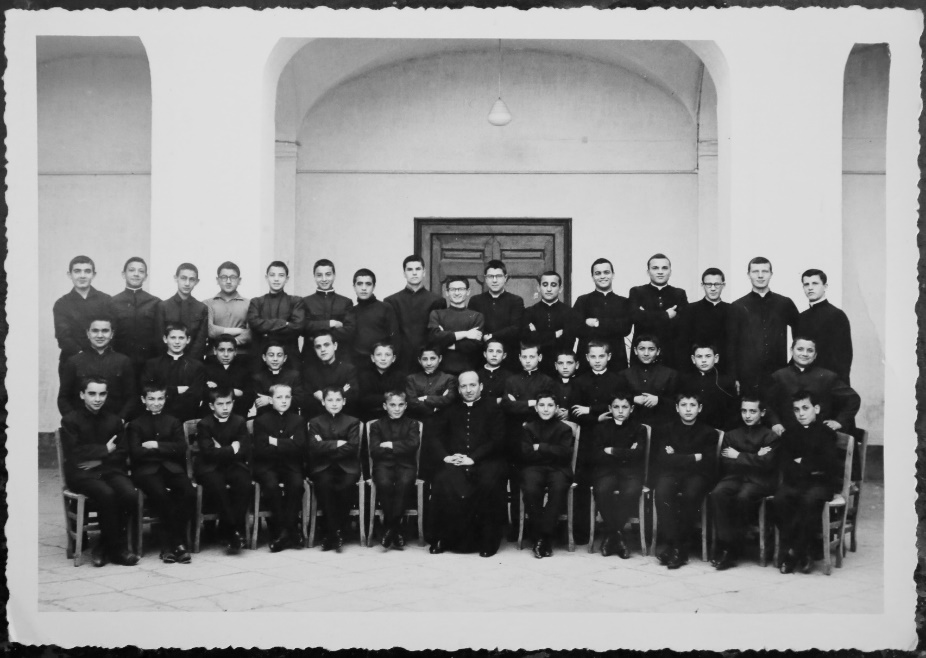 Esame di Stato a conclusione del Secondo Ciclo d’IstruzioneAnno Scolastico 2017-2018                                                         Classe V sez. AAlunno: Cognome, Nome